Name of Journal: World Journal of Clinical CasesManuscript NO: 59922Manuscript Type: CASE REPORTUnusual presentation of granulomatosis with polyangiitis causing periaortitis and consequent subclavian steal syndrome: A case reportCho U et al. GPA causing subclavian steal syndromeUiju Cho, Sung-Kyung Kim, Jeong Min Ko, Jinyoung YooUiju Cho, Department of Pathology, St. Vincent’s Hospital, College of Medicine, The Catholic University of Korea, Seoul 06591, South KoreaSung-Kyung Kim, Department of Internal Medicine, St. Vincent’s Hospital, College of Medicine, The Catholic University of Korea, Seoul 06591, South KoreaJeong Min Ko, Department of Radiology, St. Vincent’s Hospital, College of Medicine, The Catholic University of Korea, Seoul 06591, South KoreaJinyoung Yoo, Department of Hospital Pathology, St. Vincent’s Hospital, College of Medicine, The Catholic University of Korea, Seoul 06591, South KoreaAuthor contributions: Cho U and Yoo J performed the pathologic examination and diagnosed the patient’s case, reviewed the literature and contributed to manuscript drafting; Kim SK was the patient’s physician and contributed to manuscript drafting; Ko J performed the radiologic analysis of the patient’s case and contributed to manuscript drafting; all authors issued final approval for the version to be submitted. Corresponding author: Jinyoung Yoo, MD, PhD, Doctor, Professor, Department of Hospital Pathology, St. Vincent’s Hospital, College of Medicine, The Catholic University of Korea, Ji-dong 93, Paldal-gu, Seoul 06591, South Korea. jinyyoo@catholic.ac.krReceived: October 7, 2020Revised: December 30, 2020Accepted: January 8, 2021 Published online: February 26, 2021AbstractBACKGROUNDGranulomatosis with polyangiitis (GPA) is a rare autoimmune disease that involves small-to-medium-sized vessels and forms necrotizing vasculitis with granulomatous inflammation. The formation of a large vessel lesion in GPA patients has been scarcely reported, and it can cause confusion in the diagnosis. CASE SUMMARYA 27-year-old man presented with mild left-sided pleuritic chest pain that started one year prior. An imaging study revealed up to 2.5 cm-sized two irregular nodular consolidation nodule in the left lower lobe. Both nodules showed central necrosis. Also, there was a periaortic mass occluding the branching porting of the subclavian artery. He had positive anti-neutrophil cytoplasmic antibodies (ANCAs), but myeloperoxidase-ANCAs and proteinase 3-ANCAs were negative. The patient also developed symptoms of subclavian vein syndrome during the follow-up. Wedge resection of the lung revealed necrotizing vasculitis, destructive parenchymal abscess and surrounding granuloma, and therefore diagnosed of GPA. The patient started on methotrexate and steroid therapy with a relief of symptomatic.CONCLUSIONHere, we present an unusual manifestation of GPA with periaortitis and consequent subclavian steal syndrome, which has never been previously described. This case alerts us that we should include GPA in the differential diagnosis of large vessel vasculitis as well as subclavian steal syndrome.Key Words: Granulomatosis with polyangiitides; Wegener granulomatosis; Systemic vasculitis; Subclavian steal syndrome; Periaortitis; Case report©The Author(s) 2021. Published by Baishideng Publishing Group Inc. All rights reserved. Citation: Cho U, Kim SK, Ko JM, Yoo J. Unusual presentation of granulomatosis with polyangiitis causing periaortitis and consequent subclavian steal syndrome: A case report. World J Clin Cases 2021; 9(6): 1433-1438  URL: https://www.wjgnet.com/2307-8960/full/v9/i6/1433.htm  DOI: https://dx.doi.org/10.12998/wjcc.v9.i6.1433Core Tip: Granulomatosis with polyangiitis (GPA) is a systemic process characterized by necrotizing vasculitis and granulomatous inflammation. The large vessel involvement by GPA is not only rare but also causes major diagnostic difficulty. We present a rare case of GPA, showing both lung and periaortic lesion in a male patient. Periaortic lesion of the patient caused vascular occlusion and consequent subclavian vein syndrome. On pathologic examination, the lung nodules had typical histologic features of GPA. This case reminds us that the GPA should not be excluded from the diagnosis because of a large vascular lesion present in an otherwise suspicious setting.INTRODUCTIONGranulomatosis with polyangiitis (GPA), formerly called Wegener granulomatosis, is a systemic process characterized by necrotizing vasculitis and granulomatous reaction involving small- to medium-sized vessels. It is rare for the GPA to present with lesions in the large blood vessels. Moreover, GPA as a cause of periaortitis and consequent subclavian steal syndrome has never been described. Here, we present a GPA case showing such rare findings that evoke physicians of a new aspect of the disease.CASE PRESENTATIONChief complaintsA 27-year-old man presented with mild left-sided pleuritic chest pain.History of present illnessThe patient’s symptom started one year prior, and it was aggravated by breathing and laughing. He also had occasional substernal area discomfort.History of past illnessHe had no past medical history except for allergic rhinitis.Personal and family historyHe had no family history. He had a smoking history of 12 pack-years, and he was a social drinker.Physical examinationThe patient’s lungs were clear on auscultation, and the other physical examination findings, including skin, neurologic and otorhinolaryngologic examinations, were within normal limits. Laboratory examinationsLaboratory studies revealed an elevated level of C-reactive protein but normal levels of creatinine and blood urea nitrogen. White blood cell count was within the normal limit. Antinuclear antibodies were positive, with a low titer of 1:40. Enzyme-linked immunosorbent assay for anti-neutrophil cytoplasmic antibodies (ANCAs) was positive, but myeloperoxidase-ANCAs and proteinase 3-ANCAs were negative. Other autoimmune antibodies were not found. The urine analysis results were within normal limits.Imaging examinationsChest computed tomography revealed a peribronchial, 2.5 cm-sized irregular nodular consolidation nodule in the left lower lobe (Figure 1A). Another solid nodule was located adjacent to the main nodule. Both nodules showed central necrosis. Vascular wall thickening from the distal portion of the aortic arch to the proximal descending aorta was also noted (Figure 1B and C). This periaortic lesion occluded the branching portion of the left subclavian artery. The bronchial arteries had no occlusions.Further diagnostic work-upTransbronchial lung biopsy showed nonspecific interstitial inflammation and fibrosis. Tests for tuberculosis, including the polymerase chain reaction and culture, were all negative. An open lung biopsy was recommended, but the patient refused. During follow-up, the patient complained of exercise-induced arm fatigue and paresthesia. The blood pressure of the left brachial artery was 105/65 mmHg, which was more than 15 mmHg lower than that of the right brachial artery blood pressure (129/74 mmHg). Continuous Doppler ultrasonography showed reversed flow in the left vertebral artery (Figure 1D). Brain magnetic resonance imaging and angiography also revealed occlusion of the left proximal subclavian artery along with retrograde filling of the distant subclavian artery. Subclavian steal syndrome was diagnosed based on the patient’s symptoms and imaging studies. The patient underwent lung wedge resection.On gross examination, the nodules in the lung parenchymal consolidation showed irregular edges and pale-brown cut surfaces (Figure 2A). Histologically, there was bronchocentric chronic inflammation, extensive geographic parenchymal necrosis, granulomatous inflammation with vasculitis. The areas of necrosis featured microabscesses and large basophilic zones of geographical necrosis with serpiginous borders. Epithelioid macrophages were palisading around the borders of the necrosis, and a few multinucleated giant cells were also present. Vasculitis involved the bronchial arteries and small vessels. Lymphocytes infiltrated the vascular wall and destroyed the elastic laminae (Figure 2B-F). Special staining and culture techniques showed no fungal or bacterial infection, and all the tests for Mycobacteria, including Ziehl-Neelsen stain, culture and polymerase chain reaction, were also negative.FINAL DIAGNOSISThe pathology findings were consistent with granulomatosis with polyangiitis.TREATMENTThe patient was started on methotrexate and steroid therapy.OUTCOME AND FOLLOW-UPDuring 11 mo follow up, the patient did well with a relief of chest pain. Fatigue and paresthesia on the left arm did not worsen but remained. Twelve months after the lung wedge resection, the patient developed headache and aphagia and visited the hospital emergency room. Computed tomography angiography and magnetic resonance imaging revealed middle cerebral artery territory infarct of the left brain. The left proximal carotid coronary artery, proximal subclavian artery, and left inferior division of the middle cerebral artery M2 segment were occluded. Treatments of the acute brain infarct, e.g., aspirin, clopidogrel, rosuvastatin, low-molecular-weight heparin, were added to the methotrexate and steroid therapy. The patient was discharged after the symptomatic relief and had been following up eventless.DISCUSSIONMany pulmonary conditions can cause vasculitis, but most are secondary conditions, such as necrotizing granulomatous infection. Granulomatosis with polyangiitis[1], microscopic polyangiitis, and eosinophilic granulomatous polyangiitis are the few primary idiopathic vasculitis diseases that affect the lung.Because of the patient’s subclavian steal syndrome, the major differential diagnosis, in this case, was Takayasu arteritis (TA). Subclavian steal syndrome is a syndrome with symptoms like exercise-induced arm pain, fatigue, and paresthesia caused by flow reversal in the vertebral artery ipsilateral to stenosis of the subclavian artery[2]. Atherosclerosis is the most common cause of subclavian steal syndrome. Other conditions, such as TA, compression of the subclavian artery in the thoracic outlet, and aortic or heart surgery complications, may also lead to subclavian steal syndrome[3]. Lung aberrations in TA are stenosis of the main pulmonary artery branch associated with the parenchymal ischemic change[4]. Vasculitis with geographic necrotizing granuloma is not a feature of TA[5]. Besides, concentric wall thickening of the large vessel on imaging is the typical finding in TA[6], but in our case, the aortic lesion was not concentric. Thus, the patient’s overall pathologic and radiologic findings suggested against this form of vasculitis.Involvement of large vessels by GPA is a rare phenomenon, and less than 40 cases have been reported in the literature to date[7-9]. Although the most frequent site of involvement is an abdominal aorta, there have been some case reports of GPA presenting in the thoracic aorta as periaortitis or aortic aneurism[8]. Histologic examination of the large vessel lesions demonstrated necrotizing granulomatous inflammation of the vessel wall itself or periaortic tissue extending to the aortic wall[8,10]. The pathogenic mechanism of the large vessel involvement by GPA is yet to be elucidated. ANCA may play a role in this process by inducing vasculitis in the vasa vasorum[9,11]. Large vessel involvement may also be explained by polyangiitis overlap syndrome or a novel clinical overlap syndrome[12]. However, histologic and clinical observations in the previous studies suggest that large vessel involvement belongs to the spectrum of ANCA-associated vasculitis rather than overlap with other large vessel vasculitides[9,11,13].CONCLUSIONInterestingly, our patient had a GPA with associated periaortitis, which led to the consequent subclavian steal syndrome and brain infarct, which has never been previously described. Such unusual presentations can result in delayed diagnosis since GPA is known to involve not large vessels but small- to medium-sized vessels. This is an instructive case showing that GPA should be included in the differential diagnosis of large vessel vasculitis as well as subclavian steal syndrome.REFERENCES1 Lazim QJ, Atrah SSG, Mutlag KJ, Alhilfi HSQ, Fahad AM, Alshewered AS. Granulomatosis (Wegener's granulomatosis) with polyangiitis presented as pulmonary manifestation: a case report. Respirol Case Rep 2020; 8: e00674 [PMID: 33082957 DOI: 10.1002/rcr2.674]2 Fisher CM. A new vascular syndrome-"the subclavian steal. N Engl J Med 1961; 265: 912-913 [DOI: 10.1056/NEJM196111022651812]3 Osiro S, Zurada A, Gielecki J, Shoja MM, Tubbs RS, Loukas M. A review of subclavian steal syndrome with clinical correlation. Med Sci Monit 2012; 18: RA57-RA63 [PMID: 22534720 DOI: 10.12659/msm.882721]4 He Y, Lv N, Dang A, Cheng N. Pulmonary Artery Involvement in Patients with Takayasu Arteritis. J Rheumatol 2020; 47: 264-272 [PMID: 31092716 DOI: 10.3899/jrheum.190045]5 Nakajima N. Takayasu arteritis: consideration of pulmonary involvement. Ann Vasc Dis 2008; 1: 7-10 [PMID: 23555332 DOI: 10.3400/avd.AVDedit00107]6 Zhu FP, Luo S, Wang ZJ, Jin ZY, Zhang LJ, Lu GM. Takayasu arteritis: imaging spectrum at multidetector CT angiography. Br J Radiol 2012; 85: e1282-e1292 [PMID: 23175494 DOI: 10.1259/bjr/25536451]7 Miłkowska-Dymanowska J, Laskowska P, Rzuczkowski M, Białas AJ, Piotrowski WJ, Górski P. Untypical Manifestations of Granulomatosis with Polyangiitis—A Review of the Literature. SN Compr Clin Med 2019; 1: 616-626 [DOI: 10.1007/s42399-019-00083-4]8 Ozaki T, Maeshima K, Kiyonaga Y, Torigoe M, Imada C, Hamasaki H, Haranaka M, Ishii K, Shibata H. Large-vessel involvement in granulomatosis with polyangiitis successfully treated with rituximab: A case report and literature review. Mod Rheumatol 2017; 27: 699-704 [PMID: 25736357 DOI: 10.3109/14397595.2015.1021950]9 Chirinos JA, Tamariz LJ, Lopes G, Del Carpio F, Zhang X, Milikowski C, Lichtstein DM. Large vessel involvement in ANCA-associated vasculitides: report of a case and review of the literature. Clin Rheumatol 2004; 23: 152-159 [PMID: 15045631 DOI: 10.1007/s10067-003-0816-0]10 Blockmans D, Baeyens H, Van Loon R, Lauwers G, Bobbaers H. Periaortitis and aortic dissection due to Wegener's granulomatosis. Clin Rheumatol 2000; 19: 161-164 [PMID: 10791632 DOI: 10.1007/s100670050038]11 Carels T, Verbeken E, Blockmans D. p-ANCA-associated periaortitis with histological proof of Wegener's granulomatosis: case report. Clin Rheumatol 2005; 24: 83-86 [PMID: 15565392 DOI: 10.1007/s10067-004-0998-0]12 Ohta H, Shirai S, Nasu K, Tei M, Kambara H, Ono T, Shintaku M. Ga-67 uptake in the aorta in Wegener's granulomatosis: overlap with Takayasu's arteritis? Clin Nucl Med 1998; 23: 859-860 [PMID: 9858310 DOI: 10.1097/00003072-199812000-00023]13 Zoma AA. Clinical overlap in proximal artery stenosis: two disorders or one? Lancet 2016; 387: 2350 [PMID: 27302275 DOI: 10.1016/S0140-6736(16)30524-4]FootnotesInformed consent statement: Written informed consent was obtained from the patient. Conflict-of-interest statement: The authors declare that there is no conflict of interest.CARE Checklist (2016) statement: The authors have read the CARE Checklist (2016), and the manuscript was prepared and revised according to the CARE Checklist (2016).Open-Access: This article is an open-access article that was selected by an in-house editor and fully peer-reviewed by external reviewers. It is distributed in accordance with the Creative Commons Attribution NonCommercial (CC BY-NC 4.0) license, which permits others to distribute, remix, adapt, build upon this work non-commercially, and license their derivative works on different terms, provided the original work is properly cited and the use is non-commercial. See: http://creativecommons.org/Licenses/by-nc/4.0/Manuscript source: Unsolicited manuscriptPeer-review started: October 7, 2020First decision: December 21, 2020Article in press: January 8, 2021Specialty type: Medicine, research and experimentalCountry/Territory of origin: South KoreaPeer-review report’s scientific quality classificationGrade A (Excellent): 0Grade B (Very good): BGrade C (Good): 0Grade D (Fair): 0Grade E (Poor): 0P-Reviewer: Alshewered ASH S-Editor: Zhang L L-Editor: A  P-Editor: Ma YJFigure Legends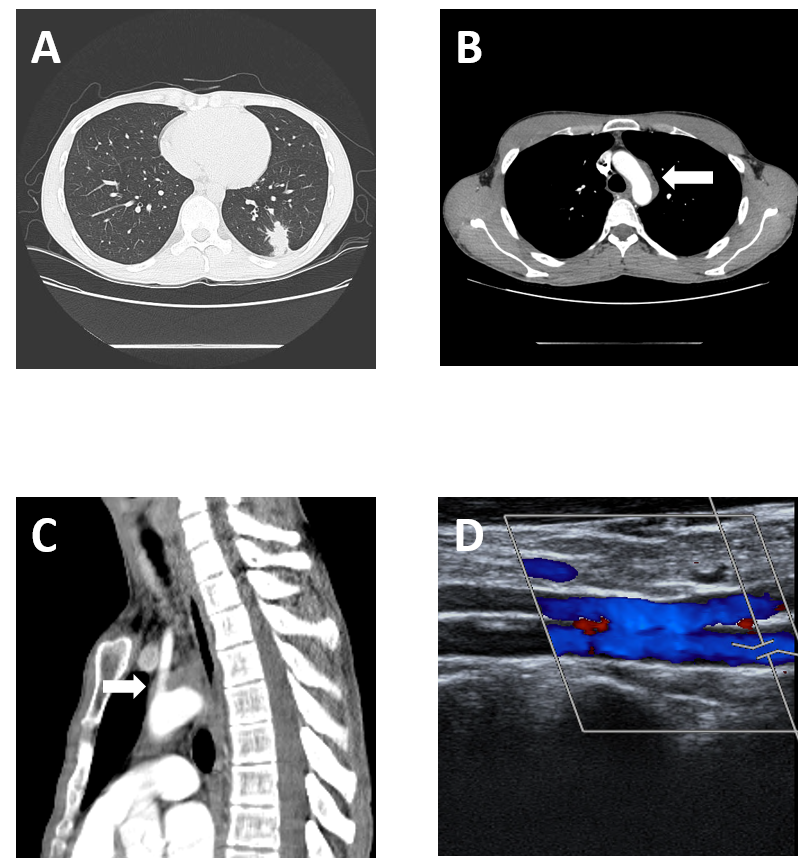 Figure 1 Initial computed tomography scans. A: Chest computed tomography scan with contrast enhancement showing a nodule abutting the pleura in the left lower lobe of the lung; B and C: Computed tomography scan showing a heterogeneously enhancing soft tissue dense lesion partially occluding the aortic arch; and D: Doppler ultrasonography for the evaluation of subclavian steal syndrome demonstrated a reverse flow in the left vertebral artery.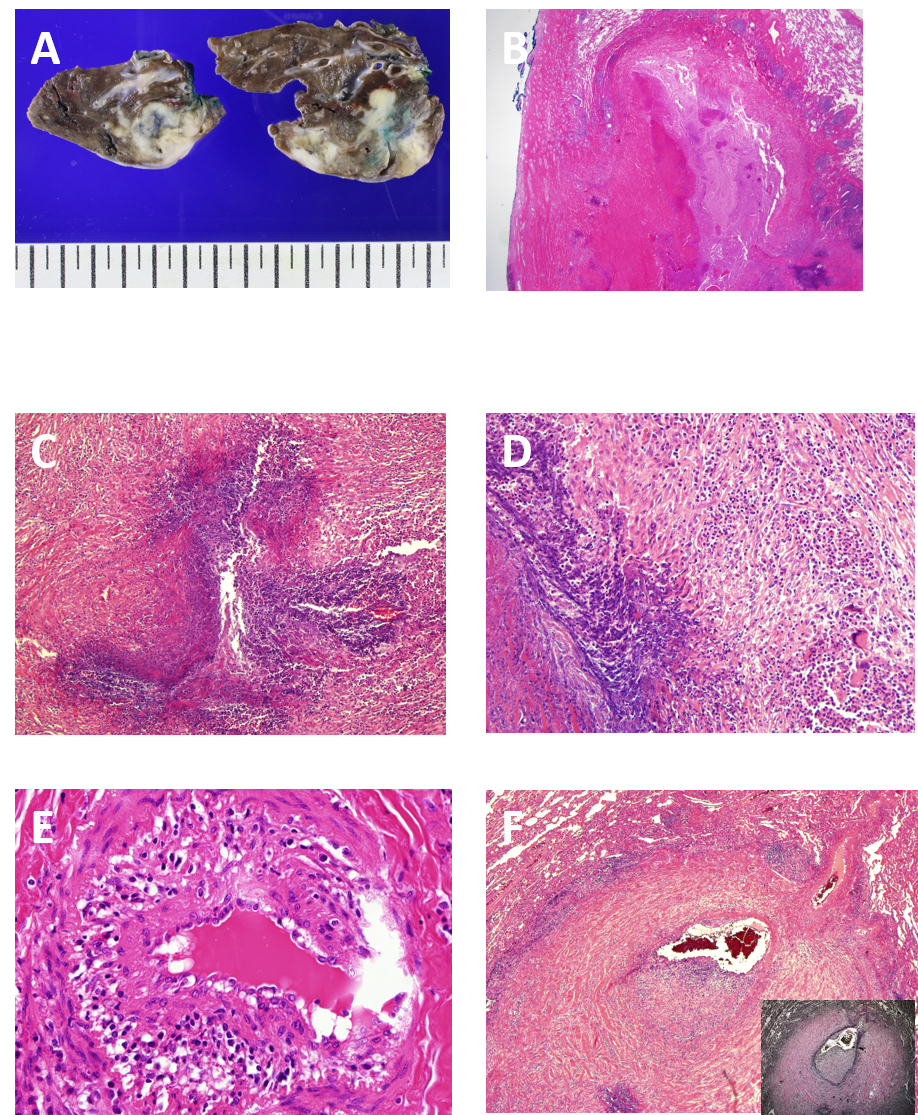 Figure 2 Pathology findings in the lung. A: Gross sections of the wedged resected lung show pale-brown or ivory colored, irregularly shaped nodules. Areas of necrosis are grossly identifiable; B: The lung displayed extensive geographic necrosis areas with the total destruction of the normal lung parenchyma. Pleural plaque-like fibrosis was also present [Hematoxylin and eosin (HE) stain, × 12.5]; C: Smaller serpiginous abscesses were seen (HE stain, × 100); D: Granulomatous inflammation with a few multinucleated giant cells surrounded the necrotic area (HE stain, × 200); E: Some of the small vessels had many inflammatory cells infiltrating into the vessel wall (vasculitis) (HE stain, × 400); and F: Arterioles were markedly affected by vasculitis. The vessel wall was destroyed, and the lumen was partially occluded by infiltrating inflammatory cells and fibrosis. Cicatricial fibrosis surrounded the vessel wall (HE stain, inset: elastic stain, × 40).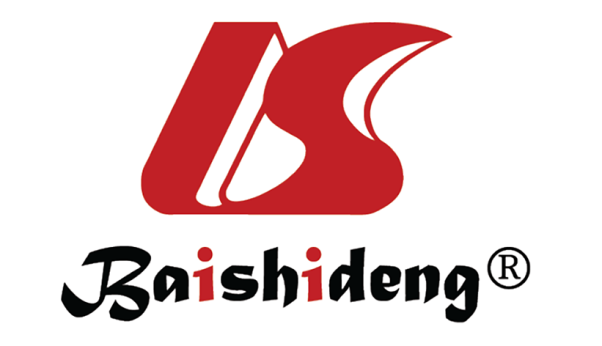 Published by Baishideng Publishing Group Inc7041 Koll Center Parkway, Suite 160, Pleasanton, CA 94566, USATelephone: +1-925-3991568E-mail: bpgoffice@wjgnet.comHelp Desk: https://www.f6publishing.com/helpdeskhttps://www.wjgnet.com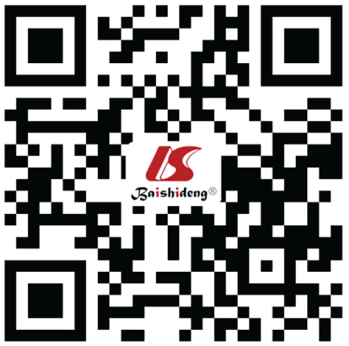 © 2021 Baishideng Publishing Group Inc. All rights reserved.